Ý NGHĨA HUY HIỆU ĐOÀN, CỜ ĐOÀNTừ Mùa xuân năm 1931 đến nay, Đoàn thanh niên Cộng sản Hồ Chí Minh đã bước sang mùa xuân năm thứ 89, chi Đoàn thanh niên trường THCS Phù Đổng xin trân trọng giới thiệu đến các Đoàn viên thanh niên ý nghĩa của cờ Đoàn và huy hiệu Đoàn.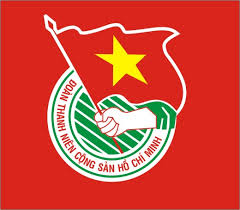 1. CỜ ĐOÀN
- Nền đỏ - màu nền của lá cờ Tồ quốc, tượng trưng cho nhiệt huyết, cho màu máu của bao anh hùng ngã xuống vì dáng hình xứ sở.
- Cờ Đoàn hình chữ nhật, chiều rộng bằng hai phần ba (2/3) chiều dài.
- Ở giữa lá cờ có hình huy hiệu Đoàn.
- Đường kính huy hiệu bằng hai phần năm (2/5) chiều rộng cờ.Cờ Đoàn là đại diện cho sức mạnh, sự đoàn kết và ý chí của Đoàn Thanh niên cộng sản Hồ Chí Minh trong công cuộc xây dựng và bảo vệ Tổ Quốc:“Không có việc gì khó   Chỉ sợ lòng không bềnĐào núi và lấp biển       Quyết chí cũng làm nên”2. HUY HIỆU ĐOÀNTại Đại hội đại biểu thanh niên toàn quốc năm 1951 tại Việt Bắc, cán bộ Trung ương Đoàn các cấp muốn đoàn viên có một chiếc huy hiệu với biểu trưng riêng. Họa sĩ Huỳnh Văn Thuận và họa sĩ Tôn Đức Lượng được tổ họa sĩ của Trung ương Đoàn giao trách nhiệm sáng tác mẫu huy hiệu. Hai mẫu của hai họa sĩ đã được thông qua và đưa tới Bác Hồ duyệt. Bác Hồ đã duyệt mẫu của họa sĩ Huỳnh Văn Thuận. Bác còn đề dưới bản vẽ dòng chữ: “Thanh niên tay cầm cờ đỏ sao vàng tiến lên”. Cuối cùng mẫu huy hiệu bàn tay thanh niên cầm ngọn cờ bay phần phật trước gió được chọn làm huy hiệu của Đoàn TNCS Hồ Chi Minh trong 69 năm qua.Họa sĩ chia sẻ: "Lúc ấy, tôi chỉ nghĩ một điều rất đơn giản và tâm huyết rằng lớp thanh niên đặc biệt là Đoàn viên là những người tiên phong đi đầu cầm lá cờ đỏ sao vàng tiến lên dưới sự lãnh đạo vẻ vang của Đảng, của Đoàn. Học tập, lao động và chiến đấu vì Tổ quốc thân yêu. Từ ý tưởng ấy tôi chọn bàn tay cầm ngọn cờ phần phật tung bay trong tư thế sẵn sàng tiến bước".Chủ tịch Hồ Chí Minh đã nói: “Huy hiệu Đoàn thanh niên là tay cầm cờ đỏ sao vàng tiến lên, ý nghĩa của nó là thanh niên phải xung phong gương mẫu trong mọi lĩnh vực công tác, trong học tập, lao động và rèn luyện đạo đức cách mạng. Thanh niên phải thành một lực lượng to lớn và vững chắc trong công cuộc kháng chiến kiến quốc, đồng thời phải vui vẻ, hoạt bát…”Huy hiệu đoàn là biểu tượng cho sức mạnh, ý chí của thanh niên Việt Nam, tính xung kích của tuổi trẻ trong công cuộc xây dựng và bảo vệ Tổ quốc.Tác giả: admin